Millerton NewsNovember 2019Principal:  Tom McCabe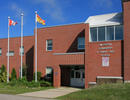 PICTURE RETAKESPicture retake day will be Friday, November 1st, 2019.Also all pictures are due on Friday, November 1st, 2019.PRESIDENTS CHOICE CHILDREN’S CHARITYWe are pleased to announce that we have received a grant from Presidents Choice Children’s Charity. This will assist us in supporting the nutritional needs for our students. BIG BROTHERS BIG SISTERSAlso we are pleased to announce that we have received money from Big Brothers Big Sisters for our Breakfast Program.REMEMBRANCE DAY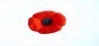 Our ceremony will take place on Thursday, November 7th at 8:45 am. We invite all family and veterans to join us. If any students are in Guides, Scouts, Sparks, Cadets, etc. they are invited to wear their uniform for the ceremony. Please wear red on this day.BUS NEWSPlease remember to have your child out a few minutes before the bus arrives.  Also for the primary students if someone could please be out or give a wave for the driver knows that there is some one home.  Please remember when you write a bus note to put the date on it. Thanks for all your cooperation in this matter.REPORT CARDSReport cards will go home the week of November 18th to 22th  Parent teacher meetings will be held on Nov 21st at 5:00—7:00 pm and Nov 22nd at 9:00—11:30 am.  Please call the office to make an appointment with your son/daughter’s teacher @ 627-4090.  If you are unable to make it at these times other arrangements may be made.SKATINGSkating will begin on November 1st for K-3 and November 15th for Grade 4-8.  The bus will depart the school at 8:45 am.  Students are reminded to dress appropriately.  Helmets are Mandatory.  Reminder, that when students take off their skates they are to return to the bench area with their teacher.  Thank you to everyone who comes and ties skates and joins in on this fun activity. WORLD DIABETES DAYWe are encouraging everyone to wear blue on November 14th as this is World Diabetes Day.HOT LUNCH FRIDAYSThis year we have partnered with Pizza Delight and will have pizza slices every Friday.   Cost is $3.00 per slice or 2 slices for $5.00.  Must be paid for on Thursdays when we take the orders, this way we know many pizzas to order.  Thanks in advance.BEAR’S DENThe Bear's Den will be opening its doors on Friday, November 1st for the first time this year.  Middle School students are welcome to come and hang out with their peers from 7-10 pm. The Bear's Den offers a canteen, foosball, air hockey, pool, board games, X-Box360, Wii, music and more.  Don't sit home alone, come join the fun!  Cost is $2.00.HOME & SCHOOL NEWSNov 1 – Tickets Due for Hockey Jersey DrawNov 2 – Hockey Jersey DrawNov 2 – Breakfast – 8:00 – 11:00 amNov 15 – Nov 29 – Online AuctionDATES TO REMEMBERNovember 8 – Professional Learning Day – No SchoolNovember 11 – Remembrance Day – No SchoolNovember 22 – Parent Teacher – No SchoolDecember 17 – Christmas Concert – 9:00 amDecember 20 – Last Day of Classes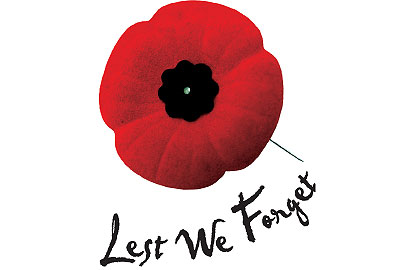 